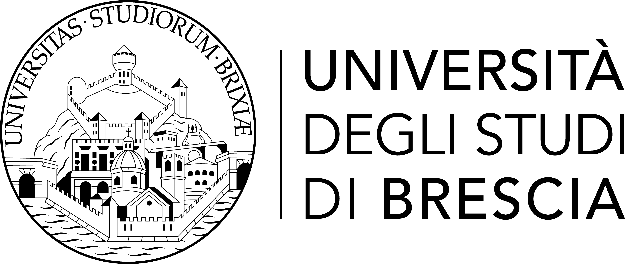 DICHIARAZIONE SOSTITUTIVA DI CERTIFICAZIONI	(artt. 46, D.P.R. 28 dicembre 2000, n. 445)DICHIARAai sensi dell’art. 46, comma 1, lettera h), la nascita del/la proprio/a figlio/a ________________________________________ nato/a il __________________________presso___________________________________________________________________________________________________________________________________________________________INFORMATIVAL’Università è titolare del trattamento dei dati personali ai sensi dell'art.26 del Regolamento UE 27.04.2016 n. 679 (General Data Protection Regulation, a seguire: GDPR). L’Università, inoltre, è tenuta a mettere in atto misure tecniche ed organizzative adeguate a garantire che il trattamento sia conforme al GDPR, verificando ed aggiornando periodicamente le politiche di protezione dei dati ai sensi del GDPR, artt. 24-25; è, comunque, soggetta a tutti gli obblighi propri dei titolari del trattamento, in particolare quello del rilascio agli interessati di apposita informativa ai sensi del GDPR, art. 13-14. Il Responsabile del trattamento dei dati è il Legale Rappresentante per l’Ente e per l’Università il DPO previsto per quest’ultima dal Legale Rappresentante, secondo quanto indicato https://www.unibs.it/privacy.----------------------------------------------- Il/La dichiarante è soggetto/a alle sanzioni previste dal codice penale e dalle leggi speciali in materia qualora rilasci dichiarazioni mendaci, formi o faccia uso di atti falsi od esibisca atti contenenti dati non più rispondenti a verità (articolo 76 del D.P.R. 445/2000).- Qualora dal controllo effettuato dall’Amministrazione emerga la non veridicità del contenuto della dichiarazione, il/la dichiarante decade dai benefici (concessione dei permessi retribuiti) eventualmente conseguenti al provvedimento emanato sulla base della dichiarazione non veritiera (articolo 75 del D.P.R. 445/2000).Alla U.O.C. Dottorati UNIVERSITÀ DEGLI STUDI DI BRESCIALa sottoscrittaLa sottoscrittaLa sottoscrittaLa sottoscrittanata aile residente ine residente in provincia provinciavia/piazzavia/piazza n.Iscritto/a al ________anno per l’a.a.___________ al Dottorato di Ricerca in _____________________________________________________________________ di questa UniversitàScuola di Specializzazione in _______________________________________________________Iscritto/a al ________anno per l’a.a.___________ al Dottorato di Ricerca in _____________________________________________________________________ di questa UniversitàScuola di Specializzazione in _______________________________________________________Iscritto/a al ________anno per l’a.a.___________ al Dottorato di Ricerca in _____________________________________________________________________ di questa UniversitàScuola di Specializzazione in _______________________________________________________Iscritto/a al ________anno per l’a.a.___________ al Dottorato di Ricerca in _____________________________________________________________________ di questa UniversitàScuola di Specializzazione in _______________________________________________________Iscritto/a al ________anno per l’a.a.___________ al Dottorato di Ricerca in _____________________________________________________________________ di questa UniversitàScuola di Specializzazione in _______________________________________________________Iscritto/a al ________anno per l’a.a.___________ al Dottorato di Ricerca in _____________________________________________________________________ di questa UniversitàScuola di Specializzazione in _______________________________________________________Iscritto/a al ________anno per l’a.a.___________ al Dottorato di Ricerca in _____________________________________________________________________ di questa UniversitàScuola di Specializzazione in _______________________________________________________Iscritto/a al ________anno per l’a.a.___________ al Dottorato di Ricerca in _____________________________________________________________________ di questa UniversitàScuola di Specializzazione in _______________________________________________________Iscritto/a al ________anno per l’a.a.___________ al Dottorato di Ricerca in _____________________________________________________________________ di questa UniversitàScuola di Specializzazione in _______________________________________________________Iscritto/a al ________anno per l’a.a.___________ al Dottorato di Ricerca in _____________________________________________________________________ di questa UniversitàScuola di Specializzazione in _______________________________________________________Iscritto/a al ________anno per l’a.a.___________ al Dottorato di Ricerca in _____________________________________________________________________ di questa UniversitàScuola di Specializzazione in _______________________________________________________Luogo  data firmaLuogo  data  per presa visione, il/la dichiarante